DEPARTMENT OF PSYCHOLOGY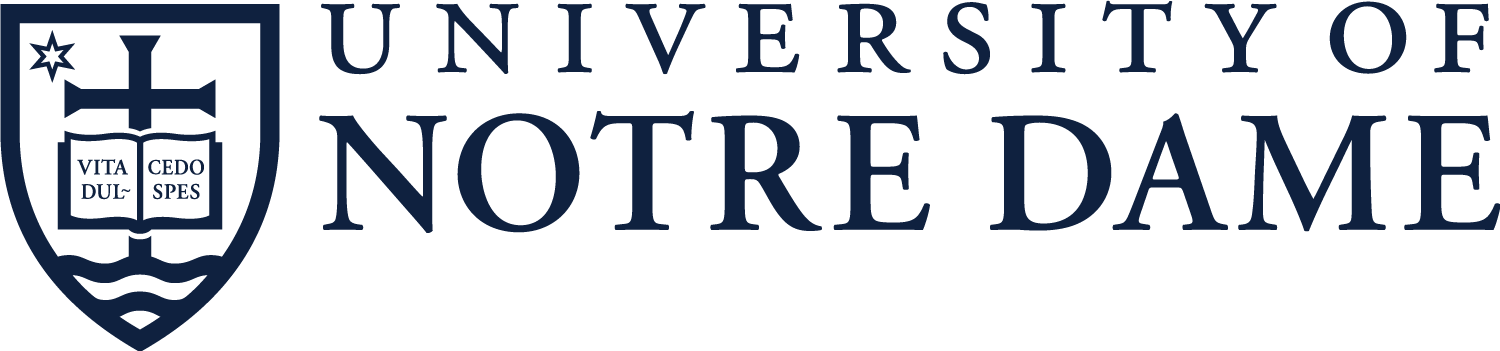 Application for Undergraduate Research AssistantThank you for your interest in the Center for Advanced Measurement of Personality and Psychopathology.  Please complete the following questions by sharing with us a little about yourself and your interest in the CAMPP Lab.  Our staff reviews applications for undergraduate research assistant positions at the beginning of each semester.  Please complete the following questions and submit along with your Resume/CV and a copy of your Unofficial Transcript by e-mail to moiler@nd.edu, by fax to (574) 631-3994, or by mail/campus mail to 501 N. Hill Street, Rm. 123, South Bend, IN, 46617.If you have any questions, please do not hesitate to contact our Project Coordinator, Morgan Oiler at moiler@nd.edu or (574) 631-3791, or our Research Assistant, Tom Kingsbury, at tkingsbu@nd.edu or (574) 631-6159.NAME:	_________________________________________________	DATE OF BIRTH:  ___________________1.  ARE YOU A CURRENT NOTRE DAME STUDENT?   Yes  /  No 	GRADUATION YEAR:  _______________2.  WHAT IS/ARE YOUR MAJOR(S)?  ____________________________________________________________3.  DO YOU INTEND TO STUDY ABROAD?   Yes  /  No	IF “YES,” WHEN?  __________________________4.  FOR WHOM WOULD YOU PREFER TO WORK AS A RESEARCH ASSISTANT?    	___  Lee Anna Clark, Ph.D.		___  David Watson, Ph.D.5.  ARE YOU IN THE HONORS PROGRAM?   Yes  /  No6.  DO YOU PLAN TO WORK ON A SENIOR THESIS?   Yes  /  No7.  ARE YOU WILLING TO MEET THE MINIMUM REQUIREMENT OF 9-10 HOURS/WEEK FOR AT LEAST TWO SEMESTERS?   Yes  /  No8.  ARE YOU INTERESTED IN SIGNING UP TO RECEIVE CREDIT FOR YOUR RESEARCH HOURS?	___  Yes, I am interested in signing up for 3 Credit Hours.	___  Yes, I am interested in signing up for 1-2 Credit Hours.	___  No, I would like to volunteer my time.9.  WHAT OTHER COMMITMENTS DO YOU FORSEE FOR YOURSELF DURING THE UPCOMING SEMESTER?	Commitment 1 (+ hrs/wk):  _______________________________________________________________Commitment 2 (+ hrs/wk):  _______________________________________________________________Commitment 3 (+ hrs/wk):  _______________________________________________________________Commitment 4 (+ hrs/wk):  _______________________________________________________________Commitment 5 (+ hrs/wk):  _______________________________________________________________10.  OUR RESEARCH LAB IS OFF-CAMPUS.  DO YOU HAVE ACCESS TO A CAR OR OTHER TRANSPORTATION?   Yes  /  NoNAME:	_________________________________________________1.  WHAT TOPICS THAT OUR LAB RESEARCHES DO YOU FIND MOST INTERESTING?2.  WHAT DO YOU HOPE TO GAIN FROM WORKING IN A PSYCHOLOGY LAB?3.  WHY DO YOU THINK YOU WOULD BE A GOOD FIT FOR CAMPP?4.  WHAT PRIOR EXPERIENCES HAVE YOU HAD (E.G. AT A JOB, AS A VOLUNTEER) IN WHICH YOU HAVE DEMONSTRATED STRONG INTERPERSONAL SKILLS?5.  PLEASE SHARE WITH US SOMETHING ABOUT YOURSELF THAT MAKES YOU UNIQUE AND AWESOME.